Risk AssessmentDefine the risk(s) explicitly in terms of the adverse consequence(s) that might arise from the risk.Use the table to determine the consequence score(s) (C) for the potential adverse outcome(s) relevant to the risk being evaluated and to determine the likelihood score(s) (L) for those adverse outcomes.Calculate the risk score: C (consequence) x L (likelihood) = R (risk score) Initial Risk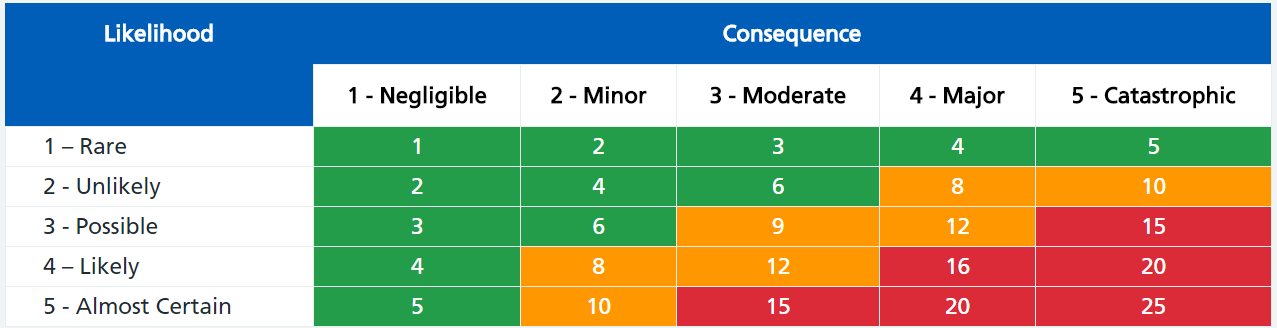 MEDS REPORTING PRIMARY CARE 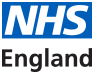 INCIDENT / CONCERN FORMMEDS REPORTING PRIMARY CARE INCIDENT / CONCERN FORMMEDS REPORTING PRIMARY CARE INCIDENT / CONCERN FORMSECTION 1:  REPORTER’S DETAILS:  It is important that this form is completed with the most amount of detail available in order for an investigation to take place.  SECTION 1:  REPORTER’S DETAILS:  It is important that this form is completed with the most amount of detail available in order for an investigation to take place.  SECTION 1:  REPORTER’S DETAILS:  It is important that this form is completed with the most amount of detail available in order for an investigation to take place.  Report Date:Please specify the date that you are completing the form.Name:Designation:Not to be completed by patients / members of the public Organisation Contact Details:Please provide your contact details so that you can be contacted regarding this matter.Address: Land line: Mobile: Email: SECTION 2: Persons Involved: Please provide the details of the practitioner(s) and patient(s)SECTION 2: Persons Involved: Please provide the details of the practitioner(s) and patient(s)SECTION 2: Persons Involved: Please provide the details of the practitioner(s) and patient(s)Date of the Incident :      Location of Incident:  Date of the Incident :      Location of Incident:  Date of the Incident :      Location of Incident:  Please tell us the name of the Practitioner(s) involved.Practitioner i.e. Pharmacist, General Practitioner (GP),  Optometrist, DentistPlease select the practitioners health care profession:        Pharmacist                   GP                  Dentist                  Optometrist       Practitioner’s Name: Practice Name and address: Please tell us the name of the Practitioner(s) involved.Practitioner i.e. Pharmacist, General Practitioner (GP),  Optometrist, DentistPlease select the practitioners health care profession:        Pharmacist                   GP                  Dentist                  Optometrist       Practitioner’s Name: Practice Name and address: Please tell us the name of the Practitioner(s) involved.Practitioner i.e. Pharmacist, General Practitioner (GP),  Optometrist, DentistPlease select the practitioners health care profession:        Pharmacist                   GP                  Dentist                  Optometrist       Practitioner’s Name: Practice Name and address: Please tell us the details of the Patient(s) involved.Patient’s Name: Patient’s NHS Number: Patient’s Date of Birth: Patient’s Address: Patient’s GP Name and Address: Please tell us the details of the Patient(s) involved.Patient’s Name: Patient’s NHS Number: Patient’s Date of Birth: Patient’s Address: Patient’s GP Name and Address: Please tell us the details of the Patient(s) involved.Patient’s Name: Patient’s NHS Number: Patient’s Date of Birth: Patient’s Address: Patient’s GP Name and Address: SECTION 3:  INCIDENT DETAILS  Please provide all known information in relation to the incidentPlease confirm incident typeDispensing Error                     Labelling Error                      Directing Prescriptions                    Ordering Unwanted               Other ____________________________                    Medicines                               Please note all patient complaints should be directed to NHS England:  Write to: NHS England PO Box 16738, Redditch, B97 9PT.  Telephone: 0300 311 22 33 (Monday to Friday 8am to 6pm, excluding English Bank Holidays).Email: england.contactus@nhs.net Please note that all incidents/concerns/complaints that involve Controlled Drugs must be reported to the Controlled Drugs Accountable Officer at:  www.cdreporting.co.uk (Region NORTH MIDLANDS)   Tel: 01138 254 6301a.  Dispensing/Labelling Errors Only  - Please move to Question 2 for all other incidentsPlease provide details regarding the drugs that were prescribed/dispensed/labelled   Description of Incident (please continue on separate pages if necessary)Please describe the incident/concern in a detailed report which includes the following:Dates /TimeHow the incident was discovered?Has any harm come to the patient (including side effects/lasting damage)?Actions takenHave any follow ups been arranged?Has the incident been reported to anyone else? (Pharmacy /Patient’s GP/Care Home/ etc)Likelihood ScoreConsequence ScoreRisk Score